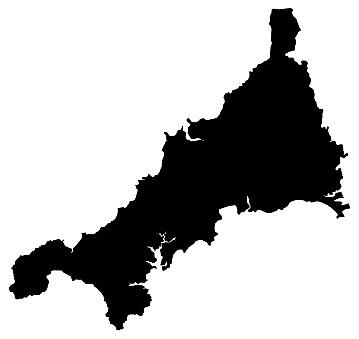 Westcountry Supply Co.Your Local Supplier for: -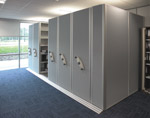 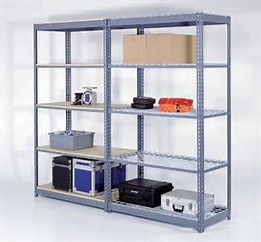 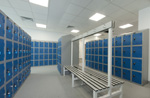 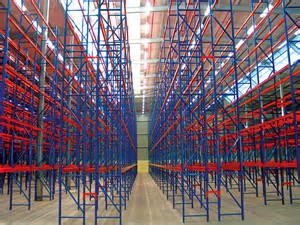 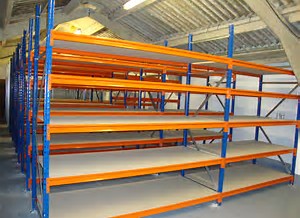 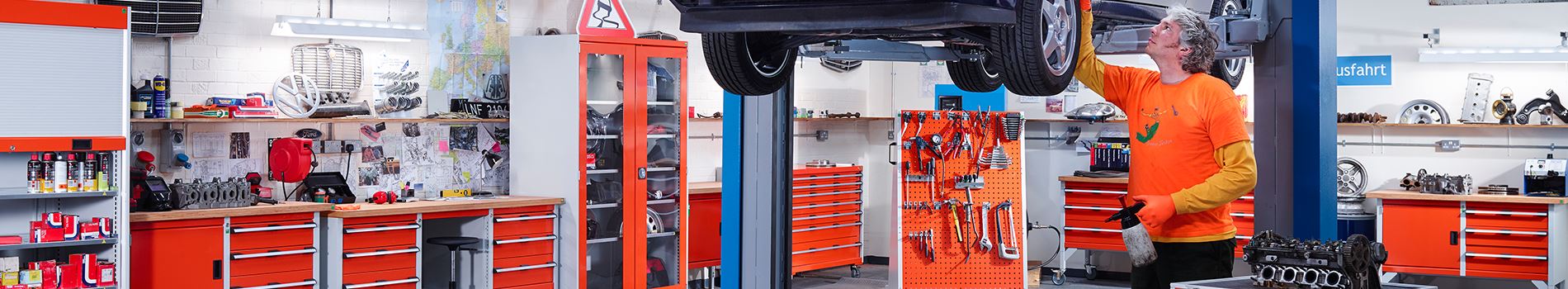 